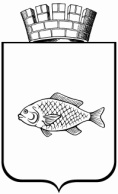 ИШИМСКАЯ ГОРОДСКАЯ ДУМАРЕШЕНИЕ22.02.2018									         		     №179В соответствии с Федеральным законом Российской Федерации от 06.10.2003 № 131-ФЗ «Об общих принципах организации местного самоуправления в Российской Федерации», Уставом города Ишима Ишимская городская Дума  РЕШИЛА:1. Внести в решение Ишимской городской Думы от 25.12.2009 №350 «Об утверждении Правил землепользования и застройки муниципального образования городской округ город Ишим» (в ред. от  29.09.2011 № 87, от 26.12.2012 № 205, от 24.04.2014 № 300, от 25.09.2014 № 336, от 26.03.2015 №368, от 27.08.2015 № 408, от 28.04.2016 № 43, от 29.09.2016 № 76, от 27.04.2017 № 122, от 28.09.2017 № 148) следующие изменения:1.1. Раздел II приложения к решению «Карта градостроительного зонирования муниципального образования городской округ город Ишим» изложить в редакции согласно приложению к настоящему решению;1.2. Подраздел «ЗОНА, ЗАНЯТАЯ ОБЪЕКТАМИ СЕЛЬСКОХОЗЯЙСТВЕННОГО НАЗНАЧЕНИЯ (Сх2)» раздела III приложения к решению «Градостроительные регламенты» после слов «Для вида разрешенного использования «Ведение садоводства»- минимальная площадь - 0,04 га.» дополнить словами «(для подзоны Сх2.1 - минимальная площадь - 0,01 га)».1.3. Подпункт 1.3. пункта 1 подраздела «ЗОНА ТРАНСПОРТНОЙ ИНФРАСТРУКТУРЫ (Т)» раздела III приложения к решению «Градостроительные регламенты» дополнить словами «Объекты гаражного назначения (2.7.1.)».1.4. Пункт 3 примечания раздела III приложения к решению «Градостроительные регламенты» после слов «реконструкции объектов капитального строительства.» дополнить словами «Для проведения реконструкции здания, расположенного на двух и более земельных участках не требуется получение разрешения на отклонение от предельных параметров разрешенного строительства, реконструкции объектов капитального строительства, в части сокращения отступа от границы земельного участка, пересекающей контур такого здания на отрезке, являющемся общим для двух смежных земельных участков, в пределах которых расположены части здания.».2. Опубликовать настоящее решение в сетевом издании «Официальные документы города Ишима» (www.http://ishimdoc.ru) и разместить на официальном сайте муниципального образования город Ишим ishim.admtyumen.ru.3. Решение вступает в силу с момента официального опубликования.4. Контроль за исполнением настоящего решения возложить на постоянную комиссию Ишимской городской Думы по городскому хозяйству.Глава города                                                                                         Ф.Б. Шишкин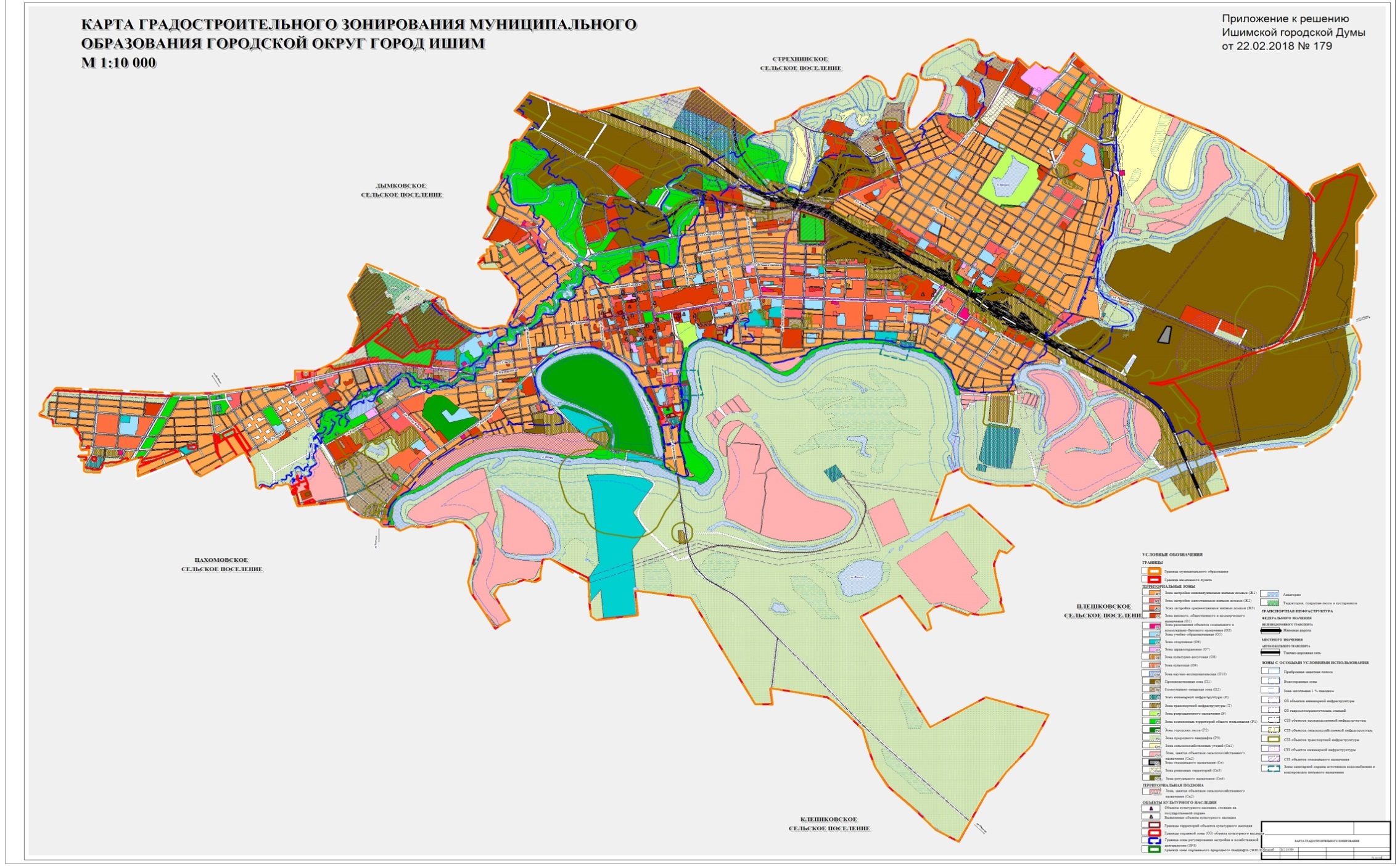 О внесении изменений в решение Ишимской городской Думы от 25.12.2009 № 350 «Об утверждении Правил землепользования и застройки муниципального образования городской округ город Ишим» (в ред. от  29.09.2011 № 87, от 26.12.2012 № 205, от 24.04.2014 № 300, от 25.09.2014 № 336, от 26.03.2015 №368,  от 27.08.2015 № 408, от 28.04.2016 № 43, от 29.09.2016 № 76, от 27.04.2017 № 122, от 28.09.2017 № 148) 